BIODATA MAHASISWA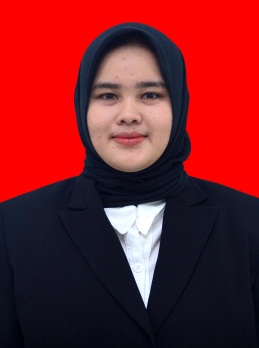 IDENTITAS DIRINama			: Aliffa RossaNPM			: 212114097Tempat/Tgl. Lahir		: Gp. Lueng / 23 Maret 2000Jenis Kelamin		: PerempuanAgama			: IslamAnak Ke			: 2Alamat	: Lueng Guci Rumpong,  Kecamatan Peukan Baro,		  Kabupaten PidieNo. Telp/HP		: 085324412587Dosen Pembimbing	: Anny Sartika Daulay,S.Si.,M.SiJudul Skripsi	: Aktivitas Antioksidan Dan Uji Toksisitas Ekstrak KulitBatang Kayu Raru (Cotylelobium lanceolatum Craib)  Dengan Menggunakan Metode DPPH (1,1-Diphenil-2- Pikrilhydrazil) Dan Metode BSLT (Brine Shrimp Lethality Test)PENDIDIKANTK				: Cempaka PutihSD				: MIN Cempala KunengSLTP/SMP		: MTsN negeri 1 SigliSLTA/SMA/MA		: SMK Lilawangsa Diploma 3			: Akademi  Analis  Farmasi Dan  Makanan  Harapan 				  Bangsa Banda AcehS1/Fakultas/Prodi		: Program  Studi  Sarjana  Farmasi Fakultas Farmasi				  Universitas    Muslim    Nusantara     Al-Washliyah   MedanORANG TUANama (Ayah)		: AsnawiPekerjaan			: PNSNama (Ibu)		: Sri DianaPekerjaan			: IRTAlamat			: Lueng Guci Rumpong, kec.Peukan Baro,                                             Kab.PidieMedan, 31 Agustus 2023Hormat Saya,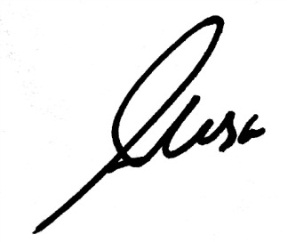 Aliffa Rossa212114097